JuleklipNu nærmer julen sig og alle vores søde heste og ponyer i stalden skal selvfølgelig også i julestemning!Derfor har vi besluttet at pynte rytterstuen og stalden op 
fredag d. 25/11-16 fra kl. 15.30.Arrangementet er gratis, men husk lidt penge til fredagsslik og æbleskiver Medbring saks, lim, gran, skabeloner, karton/papir og andet I ellers kan komme i tanke om der kan give lidt julestemning på vores fælles rideklub JulestævneNu er det også ved at være tid for klubbens medlemmer til vores julestævne.Julestævnet vil være søndag d. 11/12-16.For de mindre ryttere vil der være en kommandoridning uden galop og en med galop.
Det er muligt at starte en valgfri højde i spring, helt fra en bom på jorden! Hvis man skal springe skal man hjælpe med at sætte banen op og pille banen ned for at være med.
Der vil også være valgfri klasse i dressur (husk det hele foregår på kort bane).Det er muligt at starte to gange pr. rytter. Prisen pr. klasse er 30 kr., ved for sen tilmelding er det 50 kr. pr. klasse. Dette betales på dagen inden der rides.Tilmelding sker til din ridelære Lone S., Jeanette N eller Thalia.
Sidste tilmelding er fredag d. 2/12 – og programmet vil være tilgængeligt på rideklubbens opslagstavle og hjemmeside fra mandag d. 4/12.
Kiosken vil vær åben under hele stævnet.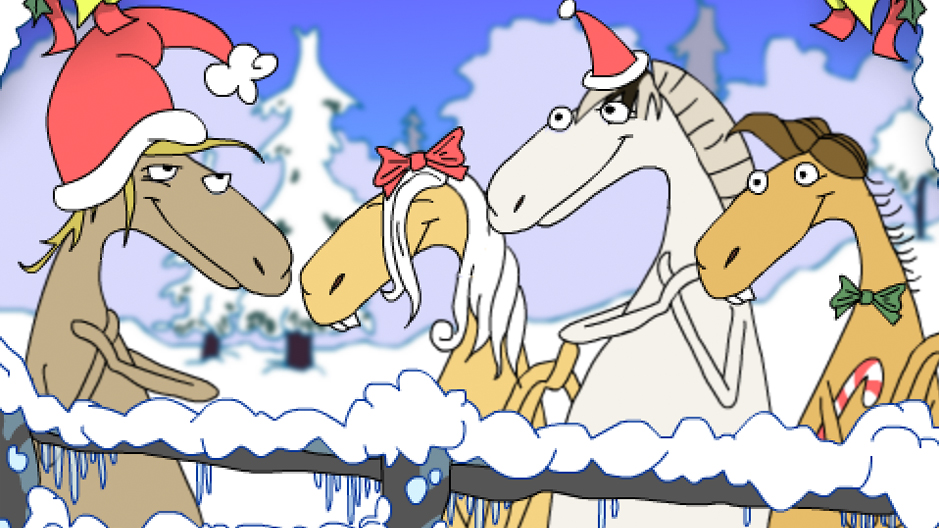 